Publicado en Madrid el 04/06/2024 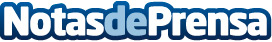 Congreso IA, Derecho y Empresa: las implicaciones y regulación de la IA en el ámbito legal y empresarial Durante el evento organizado por Lefebvre, los expertos en IA reflexionan sobre la importancia de la transparencia de los algoritmos y la gobernanza de esta tecnología en las organizaciones, sin olvidar la regulación internacional o cómo gestionar cuestiones de privacidad y propiedad intelectual. El Congreso IA, Derecho y Empresa cumple con el objetivo de analizar los aspectos más relevantes que contribuyen a la innovación y la incorporación de tecnologías punteras en el sector jurídico y empresarialDatos de contacto:CarmelaLefebvre622186165Nota de prensa publicada en: https://www.notasdeprensa.es/congreso-ia-derecho-y-empresa-las Categorias: Nacional Derecho Inteligencia Artificial y Robótica Madrid Innovación Tecnológica Actualidad Empresarial http://www.notasdeprensa.es